顺义区2018届初三第二次统一练习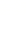 物理试卷学校______________   姓名______________    准考证号______________一、单项选择题（下列各小题均有四个选项，其中只有一个选项符合题意。共30分，每小题2分）1.下列各种发电方式中，利用不可再生能源发电的是A.风力发电			B.水力发电			C.火力发电			D.太阳能发电2.图1所示的光现象中，由于光的反射形成的是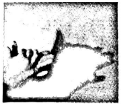 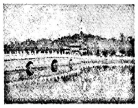 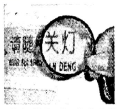 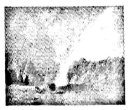 手在墙上形成“手影” 景物在水中形成“倒影” 放大镜把字“放大”    雨后彩虹A					  B					  C					 D图13.下列措施中，能使蒸发减慢的是A.用干手器将手上的水吹干				B.把湿衣服晾在通风向阳处C.把盛有酒精的瓶口盖严					D.将玻璃板上的水滴向周围摊开4.图2所示的家用电器中，利用电流热效应工作的是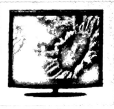 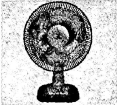 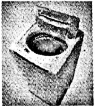 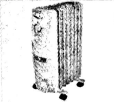 电视机			电风扇			  洗衣机		 电暖气A					B				C				D图25.图3所示实例中，为了增大压强的是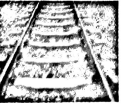 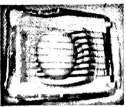 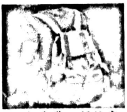 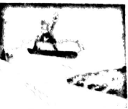 铁轨下铺有枕木     切蛋器的钢丝很细   书包背带做得较宽     滑雪板又宽又长A					 B					 C			     	D图36.图4所示物态变化的实例中，属于熔化的是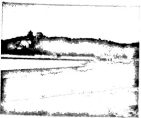 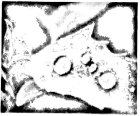 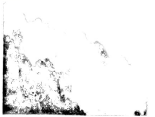 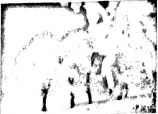 冰化成水          露珠的形成           雾的形成            雾凇的形成 A					 B					C					 D图47.图5所示的四种情景中，所使用的杠杆属于省力杠杆的是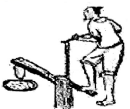 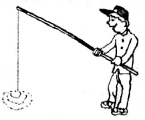 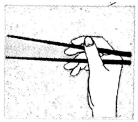 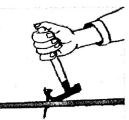 古代捣谷工具           钓鱼竿              筷子                 羊角锤A					B				 C						D图58.下列做法中符合安全用电的是A.使用试电笔时，手要接触笔尾的金属体B.家庭电路中绝缘皮老化、破损的导线继续使用C.在未断开电源开关的情况下，用湿布擦拭电视机D.把用电器的三脚插头改为两脚插头接在两孔插座上使用9.下列实例中，用热传递方式改变物体内能的是A.用砂轮磨菜刀，菜刀的温度升高			B.用火炉烧水，水的温度升高C.两手相互摩擦，手的温度升高			D.用锯锯木头，锯条的温度升高10.图6所示的电路中，电阻阻值。开关S闭合后，电阻、两端的电压分别为、，通过两个电阻的电流分别为、。下列判断正确的是A.			B.				C.			D.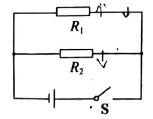 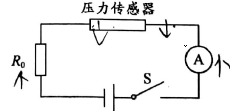 图6                              图711.图7所示为安装在潜水器上的深度表的电路简图，显示器由电流表改装而成，压力传感器的电阻值随压力的增大而减小，假设电源电压不变，为定值电阻，在潜水器下潜过程中，传感器所受压力增大，关于电路中有关物理量的变化情况，下列判断正确的是A.通过显示器的电流减小					B.传感器两端的电压增大C.传感器两端的电压不变					D.两端的电压增大12.水平地面上的购物车在水平推力的作用下，沿推力的方向运动一段距离，则下列判断正确的是A.重力对购物车做了功					B.推力对购物车做了功C.支持力对购物车做了功					D.购物车匀速运动时推力对它不做功13.近年来，中国科技成就让世界瞩目，像中国高铁、探月“嫦娥”、入海“蛟龙”、国产大飞机C919……一大批对国民经济和社会发展有重大影响的标志性科技创新成果不断涌现。关于中国高铁，下列说法中正确的是A.高铁沿平直轨道以350km/h的速度匀速运行时，所受到的合力为零B.高铁在保持同样大小的速度拐弯时，其运动状态不发生改变C.高铁进站时速度越来越小，是因为受到惯性作用D.高铁运行时有惯性，静止时没有惯性14.图8为一种充满刺激的游戏项目云霄飞车。那种风驰电掣、有惊无险的快感令人着迷。游戏中通常先由电动机将设备和人提升到最高处后释放，人随设备飞速滑落并依次绕过不同的轨道。对于这一游戏过程，下列说法中正确的是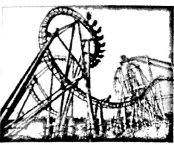 A.在轨道的最高点，人的动能最大R.在轨道的最低点，人的重力势能最大C.在轨道上加速下滑时，人的重力势能减小，动能增大D.电动机将设备和人匀速提升过程中，人的机械能不变15.小李在某次实验中记录了下表所示的实验数据，根据表中数据可归纳出电功率P与电阻R的关系为A.R＝3W/Ω·P＋0.3Ω					B.R＝0.3W/Ω·P＋0.3Ω	C.P＝3W/Ω·R＋0.3W						D.P＝0.3W/Ω·R＋3W二、多项选择题（下列各小题均有四个选项，其中符合题意的选项均多于一个。共14分，每小题2分。每小题选项全选对的得2分，选对但不全的得1分，有错选的不得分）16.图9展示了我国古代劳动人民的智慧成果，对其中所涉及的物理知识，下列说法中正确的是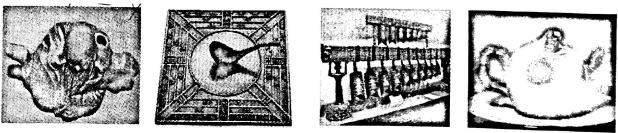 两心壶           司南             古代编钟           紫砂壶图9A.从两心壶的壶嘴能分别倒出两种不同的液体，利用了阿基米德原理B.司南能够指南北是由于它受到了地磁场的作用C.正在发声的编钟一定在振动D.紫砂壶属于连通器17.对于图10所示的实验，下列说法中正确的是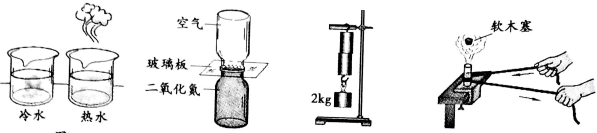 甲                   乙             丙     图10           丁A.甲图中，同样量的红墨水在热水中扩散快，这说明温度越高，分子运动越剧烈B.乙图中，抽去玻璃板后，两瓶中的气体逐渐混合，这说明上面瓶中的空气密度较大C.丙图中，压紧的两铅块，下面悬挂钩码而不分开，这说明分子间只存在引力，没有斥力D.丁图中，软木塞被顶开，管内气体的内能转化为软木塞的机械能18.下列说法中正确的是A.磁体间的吸引或排斥作用是通过磁场实现的B.奥斯特发现了通电导线周围存在磁场C.导体的电阻是由它两端的电压和通过它的电流决定的D.发电机在发电过程中电能转化为机械能19.下列说法中正确的是A.静放在水平桌面上的苹果，它受到的重力与桌面对它的支持力是一对平衡力B.用水平推力推动木箱做匀速直线运动，人对木箱的推力一定大于木箱受到的摩擦力C.在盐水中悬浮的鸡蛋，它受到的浮力与其重力是相互作用力D.小明在向下运行的电梯中，他对电梯的压力和电梯对他的支持力总是相等的20.如图11所示，把长短、粗细相同的铜丝和镍铬合金丝分别接入电路，闭合开关，观察到电路中小灯泡的亮度不同。根据上述现象，提出可以探究的科学问题是A.导体电阻的大小与导体的长度是否有关？B.导体电阻的大小与导体的材料是否有关？C.如果改变导体材料，电路中的电流会改变吗？D.小灯泡的亮度影响电路中的电流吗？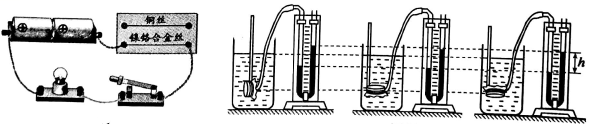 图11                                    图1221.小明用微小压强计探究液体内部的压强与哪些因素有关。他将探头放入装有水的容器中，分别进行图12所示的三次实验，关于此实验。下列说法中正确的是A.实验中通过比较U型管两端液面的高度差比较所测位置的液体压强的大小B.根据图12所示的三次实验可以得出，同一深度水产生的压强相等C.根据图12所示的三次实验可以得出，水向上、向下、水平向右方向都有压强D.如果改变探头放入水中的深度，U型管两端液面的高度差不发生改变22.小京利用蜡块、铝块、细线、址筒和适量的水依次进行如图13甲、乙、丙、丁所示的操作。图中、、、分别是量筒中水面所对应的示数。已知水的密度为，则下列说法中正确的是A.由乙图可知蜡块受到的浮力大小为B.由甲、丙两图可知蜡块受到的浮力大小C.由甲、乙两图可知蜡块的质量为D.由甲、乙、丙和丁四图可得出蜡块密度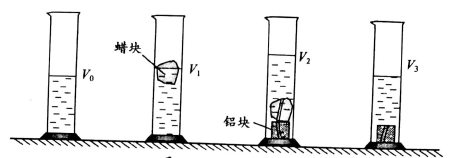 甲             乙            丙          丁图13三、实验解答题(共36分。23、26和30题各6分，24、27和28题各4分，25和29题各3分)。23.（1）根据图14所示的电流方向，断通电螺线管的左端是_______极。（选填“N”或“S”）（2）将待测物体放在调节好的天平左盘内。改变右盘中砝码的个数和游码的位置，使天平横梁在水平位置平衡，右盘中所放砝码及游码在标尺上的位置如图15所示，则待测物体的质量为_________g。（3）图16所示为两条光线A和B穿过透镜后的折射情况，虚线框内是_________透镜。（选填“凸”或“凹”）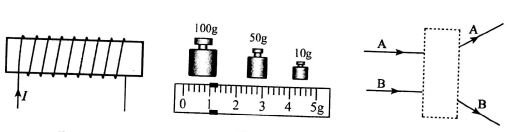 图14                       图15                      图1624.小阳在“探究盐水加热至沸腾过程中温度变化的特点”实验时，记录的实验数据如下表所示。根据表中数据回答下列问题：（1）盐水的沸点为__________℃。（2）根据表中的数据可以推断，如果其它条件不变，继续对盐水加热1min，盐水的温度将_________。（选填“升高”、“降低”或“不变”）25.图17是小球在水平桌面上运动过程的示意图，A、B、C是小球运动过程中连续的三个位置，小球通过AB和BC所用的时间均为0.1s。由图可知小球从A位置运动到B位置通过的路程是_________cm。从A位置运动到C位置过程中，小球运动的平均速度是________m/s，该小球的运动是__________（选填“匀速”或“变速”）直线运动。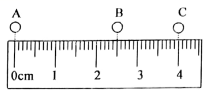 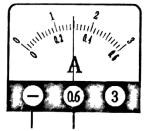 图17                          图1826.小华用电压表、电流表、滑动变阻器、导线、开关及干电池等实验器材，测量小灯泡L两端电压为2.5V时的电阻值。（1）小华连接好电路，闭合开关S，发现小灯泡L发光暗淡，观察电压表、电流表均有示数，移动滑动变阻器的滑片P，电压表、电流表示数均不变，出现这种现象的原因是__________。（2）小华改正实验错误后，移动滑动变阻器的滑片P，当电压表示数为2.5V时，发现电流表示数如图18所示，由此可知，此时通过小灯泡L的电流为__________A，此时小灯泡L的电阻值为__________Ω（结果保留一位小数）。27.为了模拟汽车超载和超速带来的安全隐患，小明选用小车、斜面、木板、钩码、木块等器材进行了如图19所示的实验探究，请回答下列问题：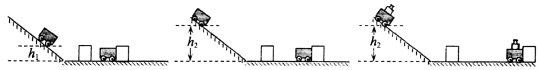   甲                     乙      图19                丙（1）实验中，通过比较________，来判断小车动能的大小。（2）为了研究汽车的超速问题，应选择图19中甲、乙两种实验情形进行比较，得到的结论是：小车的质量一定时，速度越大，则动能________（选填“越大”或“越小”），安全隐患越大。（3）为了研究汽车的超载问题，应选择图19中乙、丙两种实验情形进行比较，得到的结论是：________________。28.实验桌上有焦距分别为15cm、10cm的两个凸透镜A、B，还有光屏、F形LED灯（作为物体）、光具座和刻度尺。小晓设计实验探究“凸透镜成实像时，像的高度h与凸透镜的焦距f是否有关”。他的主要实验步骤如下：①按图20所示组装器材，将焦距为15cm的凸透镜A固定在50cm刻度线处，并进行共轴调节。②将F形LED灯移至l0cm刻度线处，打开LED灯，移动光屏并在光屏上观察到LED灯清晰的像，用刻度尺测量像的高度h，并记录。③将凸透镜A换成焦距为10cm的凸透镜B，将LED灯移至20cm刻度线处，移动光屏并在光屏上观察到LED灯清晰的像，用刻度尺测量像的高度h，并记录。请根据以上叙述回答下列问题：（1）小晓实验过程中存在的问题：______________________________________________。（2）请你针对小晓实验过程中存在的问题，写出改正措施：________________________。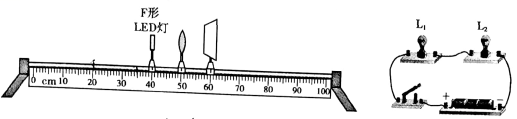 图20                                图2129.小林连好了如图21所示的电路，闭合开关后发现小灯泡较亮，小灯泡较暗，他对这一现象的解释是：电流从电源正极出发，经过灯、灯，电流逐渐减小，所以灯较亮，灯较暗。请你设计一个实验，并根据实验现象说明小林的解释是错误的。30.实验台上有满足实验要求的器材：弹簧测力计1个，所受重力为1N的钩码2个，带支架的杠杆1个。杠杆上相邻刻度间距离均为0.05m，刻度线上下靠近杠杆边缘处均有圆形小孔，可用来挂钩码或弹簧测力计，如图22所示。请利用上述实验器材，设计一个实验证明：“杠杆在水平位置平衡时，动力与动力臂的乘积总是等于阻力与阻力臂的乘积。”请写出实验步骤，画出实验数据记录表格。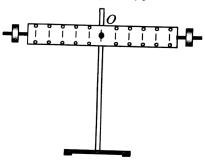 四、科普阅读题（共4分，每小题1分）微波和微波炉在中国科技馆主展厅二楼A厅有一个介绍电磁波大家族的地方，我们从那里可以了解到不少知识。按照频率的顺序把电磁波排列起来，就是电磁波谱，如图23所示。波谱中频率不同的电磁波，其波长也不同，频率越高波长越短。它们主要应用有：无线电波用于通信；微波用于微波炉、卫星通信等；红外线用于遥控、热成像、红外制导等；可见光是生物用来观察事物的基础；紫外线用于医用消毒，验证假钞；X射线用于CT照相；伽马射线用于医疗。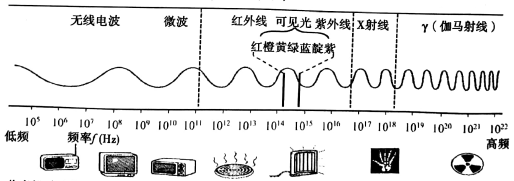 收音机（无线电） 电视   微波炉   电热锅    太阳灯       X射线   （原子）核辐射图23对于这个大家族中的一份子微波来说，它是一种很有“个性”的电磁波。微波基本性质通常呈现为反射、穿透和吸收。微波碰到金属会发生反射，金属根本没有办法吸收或传导它。微波可以穿过玻璃、陶瓷、塑料等绝缘材料、但不会消耗能量。而对于含有水分的食物，微波不但不能透过，其能量反而会被吸收，物质不同，对微波的吸收能力不同，水分子对微波有较强的吸收能力，而蛋白质、碳水化合物等对微波的吸收能力比水小得多，因此，对于食品来说，含水量的多少对微波加热效果影响很大，微波能进入食物达5cm深，并使食物中的水分子也随之运动，水分子间相互碰撞、摩擦而生热，结果导致食物被加热。微波炉正是利用这一原理对食物进行加热的。用普通炉灶蒸烤食物时，热量总是从食物外部逐渐进入食物内部。而用微波炉烹饪食物时，热量直接深入食物内部，所以用微波炉烹饪食物的速度比普通炉灶快4至10倍，热效率高达80%以上。目前，其他各种炉灶的热效率无法与它相比。31.根据以上叙述回答下列问题：（1）微波在真空中的传播速度为____________m/s。（2）将可见光、无线电波、微波按照波长从长到短顺序排列为____________。（3）微波炉加热食物的工作原理是____________。（4）用微波炉烹饪食物速度快、效率高的原因是____________。五、计算题（共6分，每小题3分）32.如图24所示，假设电源两端电压U保持不变，电阻的阻值为6Ω，电阻的阻值为18Ω。当开关S闭合、断开时，两端的电压为3V。求：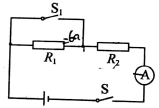 （1）电流表的示数I；（2）电源两端的电压U；（3）当开关S和都闭合时，电阻消耗的电功率。33.图25所示为某建筑工地利用滑轮组和卷扬机提起重物的示意图。滑轮组将重为G＝900N的建筑材料A竖直匀速提升，10s内竖直匀速提升1m，卷扬机对绳的拉力为F，卷扬机对绳的拉力的功率为P，滑轮组的机械效率为η，动滑轮受到的重力＝100N。不计绳重和滑轮与轴的摩擦，g取10N/kg。求：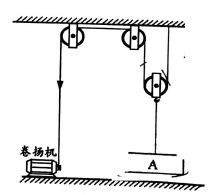 （1）卷扬机对绳的拉力F；（2）滑轮组的机械效率η；（3）卷扬机对绳的拉力的功率P。顺义区2018届初三第二次统一练习物理试卷答案及评分参考一、单项选择题（下列各小题均有四个选项，其中只有一个选项符合题意。共30分，每小题2分）二、多项选择题（下列各小题均有四个选项，其中符合题意的选项均多于一个。共14分，每小题2分。每小题选项全选对的得2分，选对但不全的得1分，有错选的不得分）三、实验解答题(共36分。23、26和30题各6分，24、27和28题各4分，25和29题各3分)23.（1）N		（2）161		（3）凹				（6分，各2分）24.（1）103		（2）不变							（4分，各2分）25.（1）2.5		（2）0.2		（3）变速			（3分，各1分）26.（1）滑动变阻器接了一下端两个接线柱（2）0.3			8.3								（6分，各2分）27.（1）木块移动的距离								（1分）（2）越大											（1分）（3）小车的速度大小一定时，质量越大，则动能越大		（2分）28.（1）没有控制物距不变（2）将凸透镜A换成焦距为10cm的凸透镜B，LED灯放在10cm刻线处不动，移动光屏并在光屏上观察到LED灯清晰的像，用刻度尺测量像高h，并记录（4分，各2分）29.实验步骤和现象：将小灯泡和互换位置，闭合开关后发现仍然是小灯泡较亮，小灯泡较暗										（1分）分析论证：按照小林的解释，闭合开关后，电流从电源正极出发，先经过灯然后经过灯，电流逐渐减小，应该是灯较亮，灯较暗。这一推理与事实不符，从而证明小林的解释是错误的。											（2分）30.实验步骤（步骤共5分）（1）将支架组放在水平桌面上，调节杠杆两端的平衡螺母，直至杠杆在水平位置平衡。（2）在支点右侧的A孔内挂一个钩码。在支点右侧孔用弹簧测力计竖直向上拉，使杠杆在水平位置再次平衡。钩码的重力作为阻力，挂钩码位置到支点的距离作为阻力臂。弹簧测力计的拉力作为动力，弹簧测力计拉力的作用点到支点的距离作为动力臂。记录动力和动力臂与阻力和阻力臂的数据。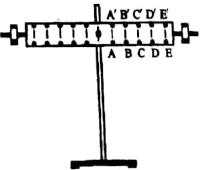 （3）分别在B、C、D和E孔内挂一个钩码，在支点右侧孔（也可以在上边缘其他孔处）用弹簧测力计竖直向上拉，便杠杆在水平位置再次平衡。记录动力和动力臂与阻力和阻力臂的数据。（4）在C孔内挂两个钩码在支点右侧孔（也可以在上边缘其他孔处）用弹簧测力计竖直向上拉，使杠杆在水平位置再次平衡。记录动力和动力臂与阻力和阻力臂的数据。（5）利用计算阻力与阻力臂的乘积，利用计算动力与动力臂的乘积。实验数据记录表格（表格1分）四、科普阅读题（共4分，每空1分）31.（1）（2）无线电波	微波	可见光（3）微波有反射、穿透和被吸收的基本性质；水分子对微波具有极强的吸收能力；微波能进入食物达5cm深，并使食物中的水分子也随之运动，水分子间相互在碰撞、摩擦而生热，结果导致食物被加热。（4）用微波炉烹饪食物时，热量直接深入食物内部，而用普通炉灶蒸煮食物时，热量总是从食物外部逐渐进入食物内部，所以用微波炉烹饪食物的速度比普通炉灶快4至10倍，热效率高达80%以上。五、计算题（共6分，每小题3分）32.解：（1）当开关S闭合、断开时，电路中电流I								···························1分（2）电源两端电压·························1分（3）当开关S闭合、都闭合时电阻消耗的电功率							···························1分33.解：（1）卷扬机对绳子的拉力F		···························1分（2）由机械效率滑轮组的机械效率为90%							···························1分拉力的功率为P＝Fv＝500N×0.2m/s＝100W			···························1分考生须知1.本试卷分为试题卷和答题卡两部分。请把答案和解题过程写在答题卡上，其中写在试题卷上的答案无效。2.本试卷满分90分，考试时间90分钟。3.在答题卡上准确填写学校、班级和姓名。考试结束，将答题卡交回。R/Ω102030405060P/W6912151821时间/min012345678温度/℃88919497100103103103103题号123456789101112131415答案CBCDBADABBDBACD题号16171819202122答案BCDADABADBCABCCD阻力臂/m阻力/N动力臂/m动力/N/N·m/N·m